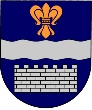 DAUGAVPILS PILSĒTAS DOMEDAUGAVPILS PILSĒTAS BĒRNU UN JAUNIEŠU CENTRS „JAUNĪBA”Reģ. Nr. 90009737220Tautas ielā 7, Daugavpilī, LV-5417, tālr. 65435787, fakss 65435657, e-pasts jauniba@inbox.lv2018. gada  9.februārīUZAICINĀJUMSiesniegt piedāvājumuPasūtītājsDaugavpils pilsētas Bērnu un jauniešu centrs “Jaunība”Tautas ielā 7, Daugavpils, LV- 5417Tālruņi: 65435657, 65435787, 27028565Fakss: 65435657e-pasts: jauniba@inbox.lvMājas lapa: www.jauniba.lvKontaktpersona: Rita Lovčinovska                         Iepirkuma idenfikācijas Nr. DPBJCJ2018/2-N“Audumu un  šūšanas piederumu iegāde Daugavpils pilsētas Bērnu un jauniešu centra “Jaunība” deju un vizuāli plastiskās  mākslas pulciņu darba vajadzībām”Iepirkuma priekšmets un mērķis:BJC “Jaunība” kultūrizglītības pulciņu mācību procesa nodrošināšanai ir nepieciešamība iegādāties audumus un šūšanas piederumus.2.2.Cenu aptauja tiek rīkota ar mērķi izvēlēties piedāvājumu ar vidēji zemāko cenu par visu piedāvājumu. Cenu aptauja tiek veikta divās daļās.	2.3.Līguma cena 1.daļā nepārsniegs 3500 eiro ar PVN            2.4.Līguma cena 2.daļā nepārsniegs 900 eiro ar PVNPiedāvājumu var iesniegt: pa pastu, pa faksu, elektroniski vai personīgi Tautas ielā 7. Daugavpilī, kabinetā Nr.1 līdz 2018.gada 16.februārim plkst.12.00.Paredzamā līguma izpildes termiņš: 2018.gada februāris - decembrisPiedāvājumā jāiekļauj:Pretendenta rakstisks iesniegums par dalību iepirkuma procedūrā, kas sniedz īsas ziņas par pretendentu (pretendenta nosaukums, juridiskā adrese, reģistrācijas Nr., kontaktpersonas vārds, uzvārds, fakss, e-pasts);Finanšu piedāvājums iesniedzams , norādot vienas vienības izmaksas. Cena jānorāda euro un tajā jāietver priekšmeta cena, normatīvajos aktos paredzētie nodokļi un visas izmaksas . Izmaksas jānorada euro bez PVN un ar PVNAr lēmuma pieņemšanu var iepazīties mājas lapā: www.jauniba.lv un Daugavpils pilsētas domes mājas lapā www.daugavpils.lv                                                                                                                    1.pielikumsSpecifikācija – 1.daļa, audumi                                                                                                           2.pielikums       Specifikācija – 2.daļa,  materiāli, kas nepieciešami lietišķās mākslas pulciņu darbamIepirkuma komisijas priekšsēdētāja                   I.Jackeviča3.pielikums2018.gada ____._______________, DaugavpilīFINANŠU - TEHNISKAIS PIEDĀVĀJUMSPiedāvājam nodrošināt audumu un  šūšanas piederumu iegādi Daugavpils pilsētas Bērnu un jauniešu centra “Jaunība” deju un vizuāli plastiskās  mākslas pulciņu darba vajadzībām  par šādu cenu, sk.1.pielikumsApliecinām, ka:– spējam nodrošināt pasūtījuma izpildi un mums ir pieredze līdzīgu pakalpojumu sniegšanā,  – nav tādu apstākļu, kuri liegtu mums piedalīties aptaujā un pildīt tehniskās specifikācijās norādītās prasības, Paraksta pretendenta vadītājs vai vadītāja pilnvarota persona:AudumanosaukumsMateriāla raksturojums (platums, krāsa, biezums, auduma zīmējums)Metrs,gab.,iepakojums-norādīt vairākus piedāvājumusCena bez PVNCena Ar PVNLikraBi - stretch likra  LikraBi - stretch likra  LikraLikra  sietiņšLikraLikra  sietiņšLikraStilīgs likra audumsLikraStilīgs likra audumsLikraStilīgs likra audumsLikraStilīgs likra audumsLikraStilīgs likra audumsLikraStilīgs likra audumsLikraStilīgs likra audumsFlīssPūkains flīssFlīssPūkains flīssFlīssPūkains flīssFlīssRaibs flīssFlīssRaibs flīssFlīssVienkrāsains flīssŠifonsVienkrāsains šifons ŠifonsVienkrāsains šifons ŠifonsVienkrāsains šifons ŠifonsRaibs šifons ŠifonsRaibs šifons ŠifonsRaibs šifons ŠifonsRaibs šifons TrikotāžaVienkrāsaina trikotāžaTrikotāžaVienkrāsaina trikotāžaTrikotāžaRaiba trikotāžaTrikotāžaRaiba trikotāžaTrikotāžaRaiba trikotāžaTrikotāžaRaiba trikotāžaMākslīgais zīdsVienkrāsainsMākslīgais zīdsVienkrāsainsMākslīgais zīdsRaibsMākslīgais zīdsRaibsMākslīgais zīdsRaibsMākslīgais zīdsRaibsMākslīgais zīdsRaibsMākslīgais zīdsRaibsTaftaVienkrāsainaTaftaVienkrāsainaPlīvura audumsMaigs tillsPlīvura audumsPlīvursMežģīnesVienkrāsainasMežģīnesVienkrāsainasMežģīnesVienkrāsainasMežģīnesRaibasMežģīnesRaibasMežģīnesRaibasMežģīnesRaibasKrinolīnsStīvdrēbeKrinolīnsFlizalīnsKrinolīnsFlizalīnsKrinolīnsDivpusējs flizalīnsOderes audumiVienkrāsainsOderes audumiVienkrāsainsOderes audumiVienkrāsainsOderes audumiRaibsKostīmu audumstartanKostīmu audumsparastaissamtskleitukažokādakažokādamarkizētsAizkaru audumsŠūšanas piederumi, galantērija, adīšanas un damborēšanas piedrumi (materiāla raksturojums)Materiāla raksturojums (platums, krāsa, biezums, auduma zīmējums)Metrs,gab.,iepakojums-norādīt vairākus piedāvājumusCena bez PVNCena ar PVNŠūšanas gumija(dažāda  platuma)2 cm.Šūšanas gumija(dažāda  platuma)3 cm.Šūšanas gumija(dažāda  platuma)5 cm.Šūšanas gumija(dažāda  platuma)7 cm.Gumija ar cilpāmGumija ar aukluMīksta gumijaElastīga gumijaGumija2 cm.Gumija3 cm.5 cm.7 cm.Līmējoša līmlentaDiegs overlokam(21 tonis)Diegs(39 tonis)Šūšanas lenta(dažādu  krāsu un platuma)Šūšanas lenta(dažādu  krāsu un platuma)Šūšanas lenta(dažādu  krāsu un platuma)Dekoratīvas lentes (dažādas krāsas un platuma)Dekoratīvas lentes (dažādas krāsas un platuma)Dekoratīvas lentes (dažādas krāsas un platuma)Dekoratīvas lentes (dažādas krāsas un platuma)Dekoratīvas lentes (dažādas krāsas un platuma)Dekoratīvas lentes (dažādas krāsas un platuma)Šujmašīnu adatas (21dažādas)Šujmašīnu adatas (21dažādas)Šujmašīnu adatas (21dažādas)Šujmašīnu adatas (21dažādas)Šujmašīnu adatas (21dažādas)Šujmašīnu adatas (21dažādas)Šujmašīnu adatas (21dažādas)Adīšanas adatu komplektsAdatas  (šūšanai, izšūšanai) (dažādi izmēri)Adatas  (šūšanai, izšūšanai) (dažādi izmēri)Adatas  (šūšanai, izšūšanai) (dažādi izmēri)Adatas  (šūšanai, izšūšanai) (dažādi izmēri)Šenila stieple/ 9  toņiŠenila stieple/ 8  toņiŠūšanas diegi (dažādas krāsas)Audekls (dažādas krāsas un platuma)Šķēres (audumam)PogasŠūš.,rāvējslēdzējsdažādi izmēri18 cm.Šūš.,rāvējslēdzējsdažādi izmēri25 cm.Šūš.,rāvējslēdzējsdažādi izmēri30 cm.Šūš.,rāvējslēdzējsdažādi izmēri35 cm.Šūš.,rāvējslēdzējsdažādi izmēri40 cm.Šūš.,rāvējslēdzējsdažādi izmēri50 cm.60 cm.Piešujamie aizdares āķi un cilpas (4 izmēri)Tamboradatas (dažādi izmēri)Adīšanas diegs (dažādas krāsas)Apļveida adīšanas adatasDzija tamborēšanai(dažāda svara un dažādas krāsas)Dzija tamborēšanai(dažāda svara un dažādas krāsas)Dzija tamborēšanai(dažāda svara un dažādas krāsas)Dzija tamborēšanai(dažāda svara un dažādas krāsas)Dzija tamborēšanai(dažāda svara un dažādas krāsas)Rāmis(aplis) izšūšanaiDiegs -  Muline (dažādas krāsas)Vilna filcēšanai (dažādas krāsas)Adatas filcēšanaiZvejas poliamīda aukla (poliamīda diegs)(dažāda diametra un krāsas)Akrila aukla “Dora” (dažādas krāsas)Linu auklaLīmējamās un kustīgās rotaļlietu acis/ apaļas 4 dažādasLīmējamās un kustīgās rotaļlietu acis/ apaļas 4 dažādasLīmējamās un kustīgās rotaļlietu acis/ apaļas 4 dažādasLīmējamās un kustīgās rotaļlietu acis/ apaļas 4 dažādasLīmējamās un kustīgās rotaļlietu acis/ ovālas 4 dažādasLīmējamās un kustīgās rotaļlietu acis/ ovālas 4 dažādasLīmējamās un kustīgās rotaļlietu acis/ ovālas 4 dažādasLīmējamās un kustīgās rotaļlietu acis/ ovālas 4 dažādasLīmējamās  un kustīgās rotaļlietu actiņas (dažādi izmēri)Līmējamās  un kustīgās rotaļlietu actiņas (dažādi izmēri)Līmējamās  un kustīgās rotaļlietu actiņas (dažādi izmēri)Līmējamās  un kustīgās rotaļlietu actiņas (dažādi izmēri)Parastas acisAuskaru furnitūraDekoratīvas pērles(dažāda diametra un krāsas)Dekoratīvas pērles(dažāda diametra un krāsas)Akrila pērles (dažāda diametra un krāsas)Akrila pērles (dažāda diametra un krāsas)Akrila pērles (dažāda diametra un krāsas)Akrila pērles (dažāda diametra un krāsas)Akrila pērles (dažāda diametra un krāsas)Sēkliņpērlītes (dažādi diametri)Sēkliņpērlītes (dažādi diametri)Sēkliņpērlītes (dažādi diametri)Sēkliņpērlītes (dažādi diametri)Sēkliņpērlītes (dažādi diametri)SprādzesAizdares (ar riņķīti, cepurītes, metāla konusi)Spraužamadatas(dažādi izmēri)Spraužamadatas(dažādi izmēri)Spraužamadatas(dažādi izmēri)Spraužamadatas(dažādi izmēri)Spraužamadatas(dažādi izmēri)Boa no spalvāmLenta izgatavota no spalvāmGarie cimdiEleganti vakara cimdiCiti galanterijas piederumiKam:Daugavpils pilsētas Bērnu un jauniešu centram, Tautas iela 7, Daugavpils, LV-5417, LatvijaPretendents Adrese:Kontaktpersona, tās tālrunis, fakss un e-pasts:Datums:Pretendenta Bankas rekvizīti:Vārds, uzvārds, amatsParaksts Datums